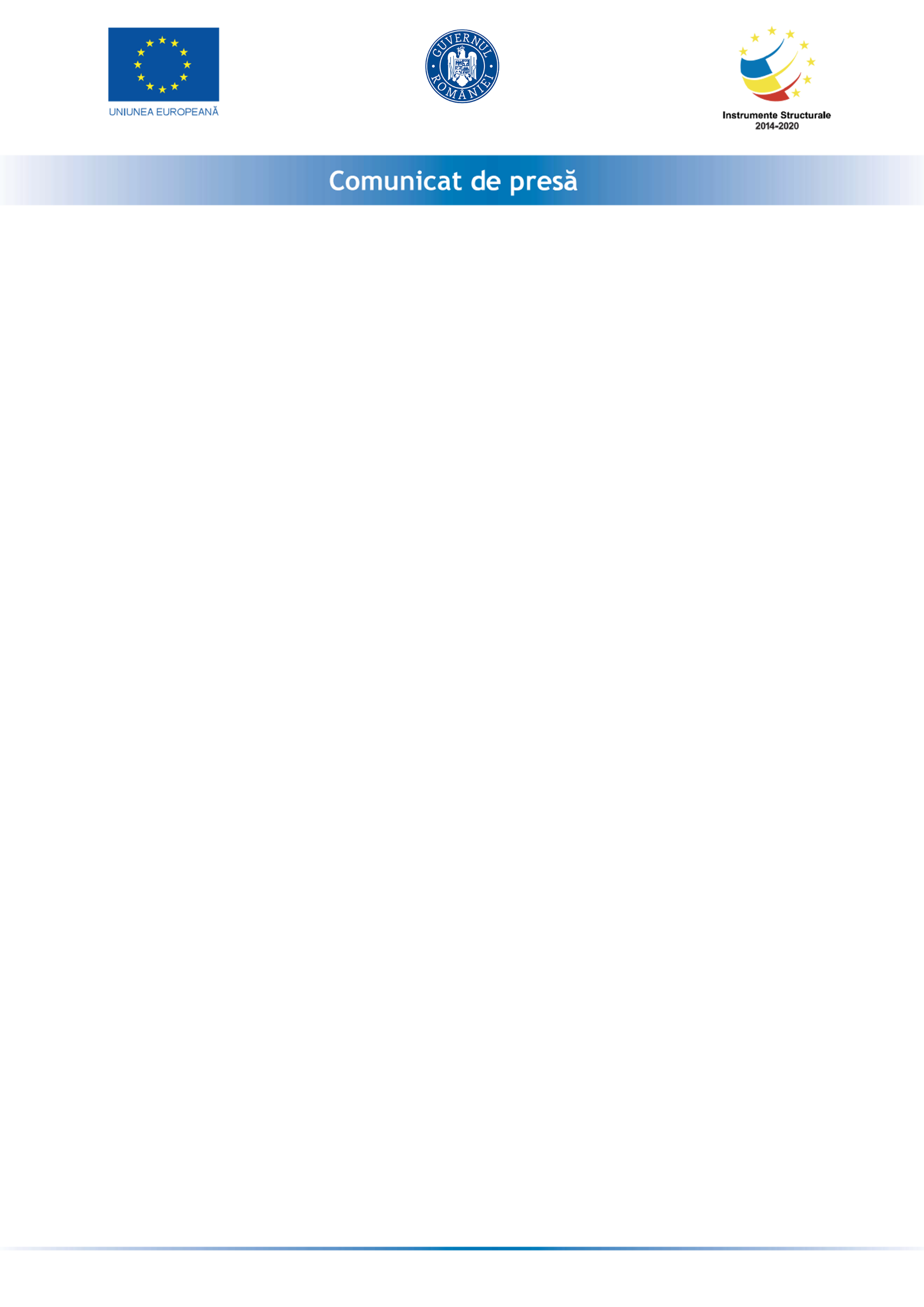 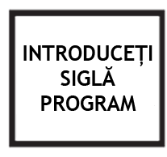 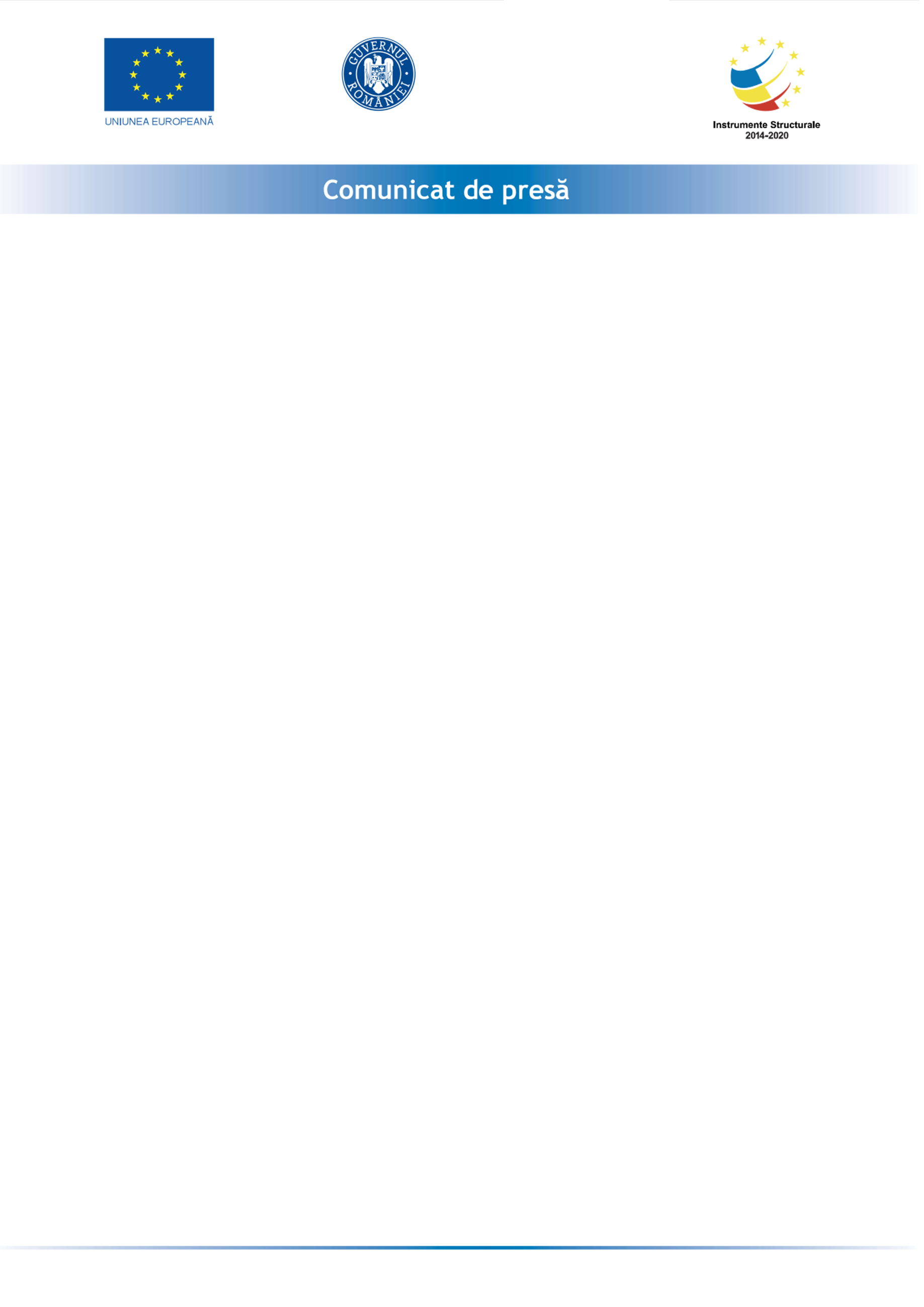 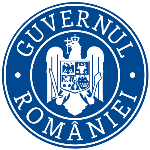 CONQUER SRL anunta lansarea proiectul cu titlul  ”Granturi pentru capital de lucru acordate IMM-urilor’’, proiect  Nr. M2-1624 din 17-12-2020  înscris în cadrul Măsurii ”Granturi pentru capital de lucru”, instituită prin OUG nr 130/2020.Proiectul se derulează pe o perioada de maxim 180 	zile , începând cu data semnării contractului de finanțare cu Ministerul Economiei, Energiei și Mediului de Afaceri (MEEMA) în parteneriat cu Agențiile pentru Întreprinderi Mici și Mijlocii, Atragere de Investiții și Promovare a Exportului (AIMMAIPE) și Serviciul de Telecomunicații Speciale (STS)incepand cu data de 17.12.2020 Obiectivul proiectului îl reprezintă sprijinirea CONQUER SRLProiectul are printre principalele rezultate, următoarele: -menținerea activității pe o perioada de minim 6 luni,-menținerea/suplimentarea numărului locurilor de munca față de data depunerii cererii, pe o perioadă de minimum 6 luni, la data acordării granturilor.Valoarea proiectului este de  Grant = 308023.35 RON   PLUS Cofinanțare = 46203.5025 RONProiect cofinanțat din Fondulprin Programul Axa prioritară 3 - Sprijinirea IMM-urilor ca reacție la pandemia COVID-19Prioritatea de investiții 3d - Sprijinirea capacității IMM-urilor de a crește pe piețele regionale, naționale și internaționale și de a se angaja în procesele de inovarePersoană de contact:HORJ Dumitru0770313332bobhorj@gmail.comwww.cherestea.srl